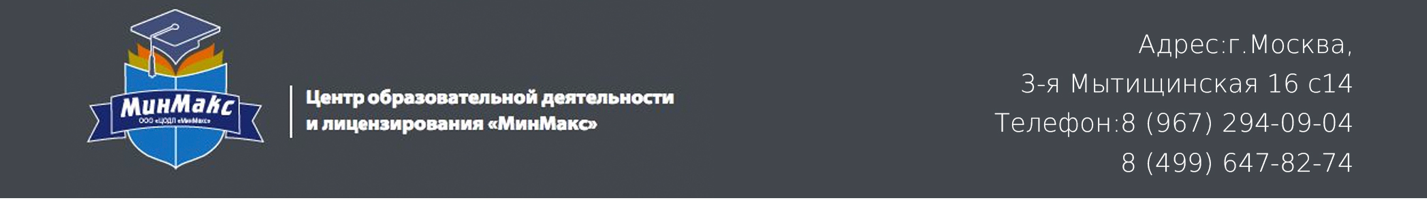 Единый тарифно-квалификационный справочник работ и профессий рабочих (ЕТКС). Выпуск №2. Часть №1
Утвержден Постановлением Минтруда РФ от 15.11.1999 N 45
(в редакции Приказа Минздравсоцразвития РФ от 13.11.2008 N 645)Электросварщик ручной сваркиРазряды электросварщиковЭлектросварщик ручной сварки 2-го разрядаХарактеристика работ. Прихватка деталей, изделий и конструкций во всех пространственных положениях сварного шва. Ручная дуговая и плазменная сварка простых деталей в нижнем и вертикальном положении сварного шва, наплавление простых деталей. Подготовка изделий и узлов под сварку и зачистка швов после сварки. Обеспечение защиты обратной стороны сварного шва в процессе сварки в защитном газе. Нагрев изделий и деталей перед сваркой. Чтение простых чертежей.Должен знать: устройство и принцип действия электросварочных машин и аппаратов для дуговой сварки в условиях применения переменного и постоянного тока; способы и основные приемы прихватки; формы раздела швов под сварку; устройство баллонов; цвета, краски и правила обращения с ними; правила сварки в защитном газе и правила обеспечения защиты при сварке; правила обслуживания электросварочных аппаратов; виды сварных соединений и швов; правила подготовки кромок изделий для сварки; типы разделок и обозначение сварных швов на чертежах; основные свойства применяемых электродов и свариваемого металла и сплавов; назначение и условия применения контрольно-измерительных приборов; причины возникновения дефектов при сварке и способы их предупреждения; устройство горелок для сварки неплавящимся электродом в защитном газе.Примеры работ1. Баки трансформаторов - подваривание стенок под автоматическую сварку.2. Балки люлечные, брусья подрессорные и надрессорные цельнометаллических вагонов и вагонов электростанций - приваривание усиливающих угольников, направляющих и центрирующих колец.3. Балки прокатные - наваривание точек и захватывающих колес по разметке.4. Бойки, шаботы паровых молотов - наплавление.5. Диафрагмы рам платформ и металлических полувагонов и оконные каркасы пассажирских вагонов - сварка.6. Каркасы детского стула, табуретки, теплицы - сварка.7. Кожухи ограждения и другие слабонагруженные узлы сельскохозяйственных машин - сварка.8. Кронштейны жатки, валики тормозного управления - сварка.9. Кронштейны подрамников автосамосвалов - сварка.10. Накладки и подкладки рессорные - сварка.11. Опоки стальные - сварка.12. Рамы баков трансформаторов - сварка.13. Рамы матрацев кроватей, сетки панцирные и ромбические - сварка.14. Резцы простые - наплавление быстрореза и твердого сплава.15. Стальные и чугунные мелкие отливки - наплавление раковин на необрабатываемых местах.Сварка электродуговая:1. Бобышки, втулки, стаканы - прихватка.2. Конструкции, не подлежащие испытанию, - приваривание набора на стенде и в нижнем положении.3. Плиты, стойки, угольники, уголки, каркасы, фланцы простые из металла толщиной свыше 3 мм - прихватка.4. Площадки и трапы - наплавление валиков (рифление).5. Стеллажи, ящики, щитки, рамки из угольников и полос - прихватка.6. Тавровые узлы и чистка фундаментов под вспомогательные механизмы - сварка.7. Набор к легким перегородкам и выгородкам в нижнем положении - приваривание на участке предварительной сборки.8. Детали крепления оборудования, изоляции, концы технологические, гребенки, планки временные, бобышки - приваривание к конструкциям из углеродистых и низколегированных сталей.Сварка в защитных газах1. Сварные соединения ответственных конструкций - защита сварного шва в процессе сварки.Электросварщик ручной сварки 3-го разрядаХарактеристика работ. Ручная дуговая и плазменная сварка средней сложности деталей, узлов и конструкций из углеродистых сталей и простых деталей из конструкционных сталей, цветных металлов и сплавов во всех пространственных положениях сварного шва, кроме потолочного. Ручная дуговая кислородная резка, строгание деталей средней сложности из малоуглеродистых, легированных, специальных сталей, чугуна и цветных металлов в различных положениях. Наплавление изношенных простых инструментов, деталей из углеродистых и конструкционных сталей.Должен знать: устройство применяемых электросварочных машин и сварочных камер; требования, предъявляемые к сварочному шву и поверхностям после кислородной резки (строгания); свойства и значение обмазок электродов; основные виды контроля сварных швов; способы подбора марок электродов в зависимости от марок стали; причины возникновения внутренних напряжений и деформаций в свариваемых изделиях и меры их предупреждения.Примеры работ1. Барабаны битерные и режущие, передние и задние оси тракторного прицепа, дышла и рамы комбайна и хедера, шнеки и жатки, граблина и мотовила - сварка.2. Боковины, переходные площадки, подножки, обшивка железнодорожных вагонов - сварка.3. Буи и бочки рейдовые, артщиты и понтоны - сварка.4. Валы электрических машин - наплавление шеек.5. Детали каркаса кузова грузовых вагонов - сварка.6. Детали кулисного механизма - наплавление отверстий.7. Каркасы для щитов и пультов управления - сварка.8. Катки опорные - сварка.9. Кильблоки - сварка.10. Кожухи в сборе, котлы обогрева - сварка.11. Колодки тормоза грузовых автомобилей, кожухи, полуоси заднего моста - подваривание.12. Конструкции, узлы, детали артустановки - сварка.13. Корпуса электрической взрывоопасной аппаратуры - сварка.14. Краны грузоподъемные - наплавление скатов.15. Кузова автосалонов - сварка.16. Рамы тепловоза - приваривание кондукторов, листов настила, деталей.17. Резцы фасонные и штампы простые - сварка и наплавка быстрореза и твердого сплава.18. Станины станков малых размеров - сварка.19. Стойки, бункерные решетки, переходные площадки, лестницы, перила ограждений, настилы, обшивка котлов - сварка.20. Трубы дымовые высотой до 30 м и вентиляционные из листовой углеродистой стали - сварка.21. Трубы связные дымогарные в котлах и трубы пароперегревателей - сварка.22. Трубы нагретые - наплавление буртов.23. Трубопроводы безнапорные для воды (кроме магистральных) - сварка.24. Трубопроводы наружных и внутренних сетей водоснабжения и теплофикации - сварка в стационарных условиях.25. Шестерни - наплавление зубьев.Сварка электродуговая1. Баки расширительные - сварка, приваривание труб.2. Баки, трубопроводы, сосуды, емкости из углеродистой и низколегированных сталей под налив водой - сварка.3. Буи, бочки рейдовые, артщиты и понтоны - сварка.4. Валики, втулки - наплавление в нижнем положении.5. Валы и станины электромоторов - заваривание раковин и трещин.6. Выгородки легкие - сварка на стапеле между собой и к внутренним конструкциям.7. Втулки на лицевых панелях главных распределительных щитов - приваривание к кондуктору.8. Двери, крышки люков проницаемые - сварка.9. Двери проницаемые, крышки люков - сварка.10. Детали распределительных щитов: колпачки, заменители, желобки, петли, бочки, стойки, наварыши, шпильки - приваривание к корпусу, каркасу или крышке.11. Детали судовых механизмов - наплавление кромок листов и других деталей при сборочных работах.12. Детали узлов, фундаментов мелких толщиной металла 3 мм и выше из углеродистых сталей - сварка.13. Диффузоры компенсаторов газотурбинных установок, фундаментальные рамы - прихватка деталей.14. Дымоходы и дымовые трубы главных и вспомогательных котлов - сварка вертикальных и горизонтальных швов, приварка ребер жесткости.15. Желоба прямые и угловые для прокладки кабелей - приваривание вдоль трассы дистанционного управления.16. Заготовки круглые для штампов - сварка.17. Замки: барашковые, регильные, рычажные, шпингалетные - сварка стыковых и нахлесточных соединений.18. Зашивка при монтаже оборудования - сварка в нижнем положении.19. Иллюминаторы облегченные - сварка.20. Камеры водяные, кожухи компенсаторов, рамы, агрегаты питания - сварка.21. Камеры для дробеметных установок, броневая защита для дробеструйных аппаратов - сварка.22. Каркасы, кронштейны, балки и рамы приборные простой конструкции - сварка.23. Каркас и обшивка вспомогательных водотрубных утилизационных котлов и воздухоподогревателей - сварка.24. Каркасы, постели и другая оснастка для сборки крупных узлов - сварка в объемные узлы.25. Карманы для фотосхем, пеналов, запасных предохранителей, плавких вставок - приваривание в токораспределительных устройствах.26. Конструкции корпусные сварные из углеродистых и низколегированных сталей - воздушно-дуговое строгание во всех пространственных положениях (удаление временных элементов, выплавка дефектных участков сварных швов, разделка кромок).27. Крепление балласта - сварка на стапеле.28. Крышки герметических коробок - приварка обечаек, желобков.29. Каркасы и облицовка дверей токораспределительных устройств - сварка.30. Каркасы бытовок, постели - сварка в объемные узлы.31. Катки электромостового крана - наплавление.32. Кильблоки и клетки для стапеля - сварка.33. Конструкции основного корпуса из сталей АК и ЮЗ - электроприхватка (удаляемая) по монтажным стыкам.34. Кожухи, желоба, панели, поддоны из углеродистых и низколегированных сталей толщиной металла свыше 2 мм - сварка.35. Корпуса турбин высокого давления - прихватка.36. Кузова, рамы передвижных дизель-электростанций, рамки, рычаги, угольники - сварка.37. Крепление спецпокрытий: шпильки, скобы, гребенки - приваривание.38. Кольца распорные, противовесы, балки распорные - приваривание к ОК с технологическим непромером.39. Крышки водонепроницаемые - приваривание под давлением от 0,1 до 1,5 МПа (1 - 15 кгс/кв. см).40. Комингсы крышек, дверей, люков, горловины, решетки - сварка.41. Листы откидные, обтекатели, устройства судовые - сварка в цеху.42. Люк светлый - сварка корпуса и приварка крышек.43. Надстройки - приваривание набора, сварка и приварка к палубам.44. Надстройки - приваривание набора, сварка и приваривание к палубам в нижнем и вертикальном положениях.45. Насыщение слесарного корпуса - сварка.46. Наружный корпус - сварка технологических заделок, не подлежащих контролю.47. Несложные корпусные конструкции - электровоздушная строжка (наплавка корня шва и удаление временных креплений).48. Обрешетники изоляции по бортам и переборкам - сварка на стапеле и на плаву.49. Обрешетник - приваривание в потолочном положении.50. Обуха и изделия грузоподъемные до 5 т - сварка участка предварительной сборки.51. Обшивка каркасов, панели лицевые - приваривание к конструкциям.52. Ограждения площадок, веерные ограждения поручня (штормпоручни, поручни к трапам) - приваривание к конструкциям.53. Опоры, накладки для распределительных щитов - сварка.54. Пайпы настилов - сварка.55. Подвески труб, кабелей, крепления электроприборов, скобы из углеродистых и низколегированных сталей - сварка.56. Подставки опорные, тумбы, балки без разделки кромок - сварка.57. Приспособления специальные для заливки кабельных коробок - приваривание втулки к валу.58. Переборки легкие, выгородки - приваривание ребер жесткости в нижнем положении.59. Перо руля из малоуглеродистых сталей - сварка.60. Переборки поперечные и продольные, выгородки палубы - сварка узлов, полотнищ по стыкам и пазам в нижнем положении на участке предварительной сборки.61. Планки, кницы, скобы, стойки, подвески труб, кабелей, крепление электроприборов - приваривание на стапеле.62. Протекторы - приваривание.63. Рамы и каркасы приборные сложной конфигурации - сварка.64. Распорные балки, кольца, крестовины - приваривание к основному корпусу.65. Решетки из трубок диаметром от 10 до 15 мм - сварка.66. Ролики, ступицы, муфты - заварка и наплавление зубьев.67. Рули - сварка плоской части перьев.68. Столы газорезательные, ящики для перевозки деталей и шихты - сварка.69. Скобы-тралы, переходные мостики, площадки, фальшборта, цифры, буквы - приваривание на стапеле.70. Скобы, крепления пакетников, клещей, панелей - сварка.71. Столы газорезательные, ящики для перевозки деталей и муфты - сварка.72. Стеллажи для хранения документации - сварка.73. Стенки из листового металла толщиной 3 мм и выше - сварка в нижнем и вертикальном положении.74. Трапы вертикальные и наклонные (стальные), сходни - сварка.75. Трубы дымоходов камбуза - сварка.76. Трубы судовой вентиляции из углеродистых и низколегированных сталей толщиной свыше 2 мм - сварка.77. Устройство воздухонаправляющее, воздухонагреватели водотрубных котлов - сварка.78. Устройство леерное, погрузочное, лебедки, вьюшки - сварка.79. Фланцы вентиляционные - сварка.80. Фундаменты из углеродистых и низколегированных сталей: под вспомогательные механизмы, баллоны, шлюпочное и швартовное устройства, крепления оборудования - сварка.81. Хвостовики сальников, пуансонов, штампов - приваривание к металлическим конструкциям.82. Цилиндры, патрубки, стаканы, не требующие испытаний на герметичность, - сварка продольных и кольцевых швов.83. Шкафы и сейфы с замками - сварка.84. Шпангоуты из углеродистых и низколегированных сталей - сварка и приваривание к обшивке на участке предварительной сборки.85. Штампы средней сложности давлением до 400 т - сварка.86. Якоря, ахтерштевни, форштевни - заварка дефектов.Сварка в защитных газах1. Бобышки, донышки, крестовины, перегородки, планки, ребра, стаканы, угольники, фланцы, штуцеры в собранных сварных узлах из алюминиевых, медных и других сплавов - прихватка.2. Выгородки легкие, платформы из сплавов - сварка между собой и приварка на стапеле к внутренним конструкциям.3. Гильзы на опору из медных и медно-никелевых сплавов - сварка бобышек, отростков.4. Детали изоляции водотрубных котлов - сварка.5. Детали из алюминиевых сплавов, толщиной металла свыше 3 мм - прихватка.6. Детали рамы из алюминиевых сплавов толщиной 6 мм - сварка.7. Детали для крепления мебели и изделий из цветных сплавов - приваривание.8. Изделия, работающие под давлением, - защита шва в процессе сварки.9. Изделия из алюминиевых сплавов толщиной металла свыше 3 мм (кожухи, желоба, панели, экраны, поддоны, коробки, корпуса, крышки, каркасы, кронштейны, узлы разные) - сварка.10. Изделия из латуни толщиной металла до 1,5 мм - сварка под хромирование.11. Каркасы, кронштейны, рамы из профильного металла, из сплавов - сварка.12. Кожухи на трассе парового отопления и электрокабелей из цветных сплавов - сварка.13. Коробки размером 300 x 300 x 100 мм - прихватка и сварка.14. Мебель металлическая - сварка.15. Набор в секциях из алюминиевых сплавов - прихватка при установке.16. Отливки из цветных сплавов, несложных конструкций - заварка раковин и трещин.17. Отливки цветного литья - заварка дефектов.18. Планки, кассеты, скоб-мосты, подвески, хвостовики и другое насыщение из сплавов - приваривание.19. Подвески, фундаменты под элетрооборудование - сварка на участке предварительной сборки.20. Простые детали из титана и его сплавов - сварка.21. Резервуары из сплавов, не требующие гидроиспытаний на непроницаемость, - сварка.22. Резервуары, не требующие гидроиспытаний на непроницаемость, - сварка.23. Устройства леерные (стойки, леера, обшивки, крючки заземления) из цветных сплавов - сварка.24. Фундаменты главные, шпангоуты, рубки, цистерны - защита сварного шва в процессе сварки.25. Шпильки, скобы из сплавов - приваривание к конструкциям судна.Электросварщик ручной сварки 4-го разрядаХарактеристика работ. Ручная дуговая и плазменная сварка средней сложности деталей аппаратов, узлов, конструкций и трубопроводов из конструкционных сталей, чугуна, цветных металлов и сплавов и сложных деталей, узлов, конструкций и трубопроводов из углеродистых сталей во всех пространственных положениях сварного шва. Ручная кислородная резка (строгание) сложных деталей из высокоуглеродистых, специальных сталей, чугуна и цветных металлов, сварка конструкций из чугуна. Наплавление нагретых баллонов и труб, дефектов деталей машин, механизмов и конструкций. Наплавление сложных деталей, узлов и сложных инструментов. Чтение чертежей сложных сварных металлоконструкций.Должен знать: устройство различной электросварочной аппаратуры; особенности сварки и дуговой резки на переменном и постоянном токе; технологию сварки изделий в камерах с контролируемой атмосферой; основы электротехники в пределах выполняемой работы; способы испытания сварных швов; виды дефектов в сварных швах и методы их предупреждения и устранения; принципы подбора режима сварки по приборам; марки и типы электродов; механические свойства свариваемых металлов.Примеры работ1. Аппараты, сосуды, емкости из углеродистой стали, работающие без давления, - сварка.2. Арматура несущих железобетонных конструкций - сварка.3. Баки трансформаторов - приваривание патрубков, сварка коробок под выводы, коробок охладителей, установок тока и крышек баков.4. Баллеры руля, кронштейны гребных валов - наплавление.5. Гарнитура и корпуса горелок котлов - сварка.6. Детали из чугуна - сварка, наплавление с подогревом и без подогрева.7. Камеры рабочих колес гидравлических турбин - сварка и наплавление.8. Каркасы промышленных печей и котлов ДКВР - сварка.9. Картеры моторов - сварка.10. Коллекторы газовыхлопные и трубы - сварка и подваривание.11. Кольца регулирующие гидравлических турбин - сварка и наплавление.12. Корпуса и мосты ведущих колес жатки - сварка.13. Корпуса компрессоров, цилиндры низкого и высокого давления воздушных компрессоров - наплавление трещин.14. Корпуса роторов диаметром до 3500 мм - сварка.15. Корпуса стопорных клапанов турбин мощностью до 25000 кВт - сварка.16. Крепления и опоры для трубопроводов - сварка.17. Кронштейны и шкворневые крепления тележки тепловоза - сварка.18. Листы больших толщин (броня) - сварка.19. Мачты, вышки буровые и эксплуатационные - сварка в цеховых условиях.20. Подкосы, полуоси стойки шасси самолетов - сварка.21. Плиты фундаментные крупные электрических машин - сварка.22. Пылегазовоздухопроводы, узлы топливоотдачи и электрофильтров - сварка.23. Рамы трансформаторов - сварка.24. Рамы кроватей - сварка в поворотном кондукторе во всех пространственных положениях, кроме потолочного.25. Резервуары для нефтепродуктов вместимостью менее 1000 куб. м - сварка.26. Рельсы и сборные крестовины - наплавление концов.27. Статоры турбогенераторов с воздушным охлаждением - сварка.28. Станины дробилок - сварка.29. Станины и корпуса электрических машин сварно-литые - сварка.30. Станины крупногабаритных станков чугунные - сварка.31. Станины рабочих клетей прокатных станов - наплавление.32. Трубопроводы наружных и внутренних сетей водоснабжения и теплофикации - сварка при монтаже.33. Трубопроводы наружных и внутренних сетей газоснабжения низкого давления - сварка в стационарных условиях.34. Трубопроводы технологические (V категории) - сварка.35. Фрезы и штампы сложные - сварка и наплавка быстрореза и твердого сплава.36. Фахверки, связи, фонари, прогоны, монорельсы - сварка.37. Цилиндры блока автомашин - наплавление раковин.38. Цистерны автомобильные - сварка.Сварка электродуговая1. Арматура, трубопроводы, отростки, фланцы, штуцеры, баллоны, резервуары, цистерны из углеродистых сталей, работающих под давлением 1,5 до 4,0 МПа (от 15 до 40 кгс/кв. см), - сварка.2. Балки и траверзы тележек кранов и механизмов - сварка.3. Бобышки, фланцы, наварыши, штуцеры баллонов компрессоров высокого давления - сварка.4. Баллоны, баки, резервуары, цистерны, сепараторы, фильтры, испарители из углеродистых сталей - сварка под давлением от 0,1 до 1,5 МПа (от 1 до 15 кгс/кв. см).5. Бачки отражательные из малоуглеродистых сталей толщиной от 1,0 до 1,5 мм - сварка в нижнем положении.6. Банкетки, корпуса шахт, корпуса лебедок, корпуса редукторов лебедок, палубные стаканы - сварка под давлением от 0,1 до 1,0 МПа (от 1 до 10 кгс/кв. см) в нижнем положении.7. Блок-секции - приваривание выгородок, насыщения к корпусу.8. Валики ватерлиний - наплавление по корпусу судна.9. Валы коленчатые средних размеров - сварка и наплавление изношенных частей.10. Винты гребные, лопасти, ступицы обычного класса точности всех размеров и конструкций - воздушно-дуговое строгание всех поверхностей.11. Выгородки, переборки и рубки - сварка и приваривание в различных пространственных положениях.12. Газовыхлопы, воздухораспределители, трубы вентиляции в надстройке - сварка.13. Глушители компенсаторов высокого давления, стальные, толщиной металла 1,5 мм и диаметром до 100 мм - сварка.14. Двери, крышки люков водогазонепроницаемые - сварка.15. Днищевые, бортовые, верхние и нижние палубы, платформы, объемные секции оконечностей, переборки поперечные и продольные - сварка стыков набора на стапеле.16. Детали слесарного насыщения по основному корпусу и обшивке основных цистерн - сварка.17. Детали шельфов - приваривание к межотсечным поперечным переборкам.18. Двери, щиты, угольники, листы, втулки с толщиной металла от 1,4 до 1,6 мм - сварка.19. Детали сложной конфигурации, предназначенные для работ под динамическими и вибрационными нагрузками, толщиной материала от 10 до 16 мм - сварка.20. Изделия МСЧ - антикоррозийные наплавления из сталей типа АК на поверхности под механообработку.21. Кожухи, желоба, панели, поддоны из углеродистых и низколегированных сталей толщиной до 2 мм, из легированной стали толщиной свыше 2 мм - сварка.22. Коробки кабельные - сварка под испытанием давлением от 0,1 до 1,5 МПа (от 1 до 15 кгс/кв. см) при узловой сборке.23. Кожухи, желоба, панели, поддоны из углеродистых и низколегированных сталей толщиной до 2 мм, из легированной стали толщиной свыше 2 мм - сварка.24. Каналы судовой вентиляции - приваривание к переборкам на стапеле.25. Клюзы якорные - сварка.26. Кожухи, желоба, панели, поддоны из легированных сталей толщиной до 2 мм - сварка.27. Клапаны вентиляции - сварка.28. Комингсы грузовых трюмов - сварка набора между собой.29. Конструкции корпусные из углеродистых, низколегированных и высоколегированных сталей - воздушно-дуговая строжка в труднодоступных местах (выплавка корня шва, удаление временных элементов, выплавка дефектных участков).30. Конструкции судовозного поезда - сварка.31. Корпус надводного судна: наружная обшивка палубы - сварка стыков и пазов на стапеле во всех положениях.32. Корпуса тяжелых иллюминаторов - сварка и вварка в корпус судна.33. Корпусные конструкции и узлы, до 20% сварных швов которых подвергаются ультразвуковому или гаммаграфическому контролю - сварка.34. Кронштейны, кромки, экраны из листового и профильного металла толщиной до 2 мм - сварка.35. Крышки и корпуса подшипников из отливок - сварка под испытание на непроницаемость.36. Листы съемные из углеродистых и низколегированных сталей - сварка.37. Марки углубления, грузовая сварка - приварка к корпусу судна.38. Мачты, грузовые стрелы, грузовые колонны - сварка монтажных стыков и забойных листов на стапеле.39. Мачты сигнальные - сварка при сборке.40. Металлоконструкции судов - подварка дефектных участков швов при испытании на стапеле и на плаву во всех положениях.41. Межотсечные поперечные переборки - сварка.42. Насыщение слесарно-корпусное - приваривание на поперечных и продольных переборках надстройки.43. Набор продольный и поперечный днищевых, бортовых и палубных (расчетных) секций из конструкционных сталей - сварка между собой и приваривание к наружной обшивке и настилу палуб на предстапельной сборке.44. Набор с разделкой кромок, стыки и пазы переборок из стали - сборка и приварка на участке предварительной сборки.45. Набор днищевых секций высотой от 0,8 до 1,5 м - приваривание в носовой оконечности, к настилу дна и сварка между собой.46. Надстройки, рубки из легированных сталей - сварка и приваривание к основному корпусу.47. Настилы двойного дна - сварка стыков и пазов на стапеле.48. Насыщение грузовых мачт, стрел (головки, фундаменты, площадки управления с леерным ограждением) - приваривание к конструкциям.49. Обухи для транспортировки секций грузоподъемностью до 20 т - сварка и приваривание к секциям.50. Обухи грузоподъемностью свыше 20 т - приваривание и сварка.51. Перо руля из стали - сварка плоской части.52. Поперечные и продольные переборки, наружные стенки надстроек - сварка стыков и пазов полотнищ во всех положениях на стапеле.53. Подкрепления под фундаменты, упора строечного устройства, боковые кили, наружные стенки цистерн, наружные стенки дымовой трубы - приваривание на стапеле.54. Прочие цистерны - сварка швов с разделкой кромок и конструктивным непроваром на секционной сборке.55. Рельсы цеховых электротележек - сварка.56. Стыки и пазы обшивки кормовой оконечности, бракет и стабилизаторов - сварка.57. Стыки листов стенок, крыш и набора внутренних цистерн - сварка и приваривание к обшивке, переборкам и между собой.58. Стыки монтажные железобетонных сводов - сварка.59. Тамбур, шлюз, санузлы - сварка и привары.60. Трубы судовой вентиляции из углеродистых и низколегированных сталей толщиной до 2 мм - сварка и приваривание к ним фланцев.61. Трубопроводы из углеродистых сталей, работающие под давлением от 0,1 до 1,5 МПа (от 1 до 15 кгс/кв. см), при толщине стенки трубы свыше 2 мм - сварка.62. Трубопроводы - сварка стыков на подкладных кольцах с контролем качества швов рентгенографированием.63. Трубопроводы - сварка стыков с наддувом с контролем качества швов рентгенографированием.64. Устройства якорные, буксирные, спусковые и швартовные, упоры строевого устройства - сварка.65. Фланцы, патрубки, штуцера, приварыши, насадки, ниппели - приваривание к трубопроводу под давлением от 0,1 до 1,5 МПа (от 1 до 15 кгс/кв. см).66. Фундаменты из легированных сталей под вспомогательные механизмы, баллоны, шлюпочное и швартовное устройства - сварка.67. Шпангоуты - сварка стыков при термообработке на установке ТВЧ.68. Штампы для прессов давлением свыше 400 т - сварка.Сварка в защитных газах1. Арматура из оловянистых бронз под давлением от 0,1 до 1,5 МПа (от 1 до 15 кгс/кв. см) - наплавление вскрывшихся дефектов отливок после механической обработки.2. Арматура, литье, детали из алюминиево-магниевых сплавов - сварка, заварка дефектов.3. Вентиляторы - сварка дисков со щеткой из алюминиевых сплавов.4. Вьюшки из цветных сплавов - сварка.5. Головки пламенной трубы, пламенная труба из алюминиевых сплавов - сварка.6. Газовыхлопы, глушители из нержавеющих сталей, медно-никелевых сплавов - сварка.7. Глушители компрессоров высокого давления из алюминиевых сплавов толщиной металла от 2 до 3 мм - сварка.8. Детали насыщения корпуса из алюминиевых сплавов - приваривание в потолочном положении.9. Детали и узлы из алюминиево-магниевых сплавов средней сложности, работающие под давлением от 0,1 до 1,0 МПа (от 1 до 10 кгс/кв. см), - сварка.10. Детали и узлы токораспределительных устройств из алюминиевых сплавов: коробки герметические, обечайки, угольники, петлишарниры, банки, скобы, стойки, рамки, буртики, приварыши, сальники, желобки - приваривание к корпусу и сварка.11. Корпусные конструкции после гидравлических испытаний - прихватка, сварка, исправление дефектов швов; привязка временных креплений.12. Кольца отростки труб секций из цветных сплавов под давлением от 0,1 до 1,5 МПа (от 1 до 15 кгс/кв. см) - сварка.13. Конструкции из алюминиевых, титановых и цветных сплавов - заварка отверстий, прихватка в вертикальном и потолочном положении.14. Крылатки, фланцы, крышки электроприборов из алюминиевых сплавов - заварка трещин, привязка отбитых частей.15. Конструкции из сплавов - прихватка во всех пространственных положениях.16. Конструкции из алюминиевых и титановых сплавов - правка методом наложения холостых валиков.17. Конструкции композитные (сталь - алюминиевый сплав) - сварка с использованием биметаллических вставок.18. Мачты из алюминиевых сплавов - сварка стыков и пазов ствола мачты и приварка комплектующих изделий.19. Надстройки, рубки из алюминиевых сплавов - сварка объемных узлов, стыков набора в местах пересечения.20. Отливки с толщиной стенки до 10 мм - заварка раковин, трещин под испытание давлением 0,1 до 1,0 МПа (от 1 до 10 кгс/кв. см).21. Отливки из алюминиевых сплавов - заварка дефектов.22. Отливки с толщиной стенки свыше 10 мм, работающие под давлением свыше 1,0 МПа (10 кгс/кв. см), - заварка дефектов.23. Поршни гидроцилиндров и другие изделия (гаки якорных устройств, сальники лебедок) - наплавление медными сплавами.24. Рамы, створки из цветного металла - приваривание входящих деталей.25. Соединения тавровые - с полным проваром листа наружной обшивки из алюминиевых сплавов.26. Стыки труб, не работающих под давлением, из алюминиевых и цветных сплавов - сварка поворотных стыков.27. Трапы вертикальные и наклонные из алюминиевых сплавов - сварка.28. Узлы арматуры из цветных металлов - приваривание деталей, заварка деталей под давлением от 0,1 до 1,5 МПа (от 1 до 15 кгс/кв. см).29. Фланцы, валики, корпуса, коробки, крышки, блоки - наплавление и заварка бронзой, сплавами, коррозионно-стойкими сталями.30. Фундаменты под механизмы и приборы - правка.31. Швы после автоматической сварки в защитных газах - выполнение галтелей и отделочных валиков.32. Шпигаты из сплавов - обварка.33. Шинопровод медный с толщиной металла 12 мм - сварка с предварительным подогревом металла.Электросварщик ручной сварки 5-го разрядаХарактеристика работ. Ручная дуговая и плазменная сварка сложных аппаратов, узлов, конструкций и трубопроводов из различных сталей, цветных металлов и сплавов. Ручная дуговая и плазменная сварка сложных строительных и технологических конструкций, работающих в сложных условиях. Ручная дуговая кислородная резка (строгание) сложных деталей из высокоуглеродистых, легированных и специальных сталей и чугуна. Сварка сложных конструкций в блочном исполнении во всех пространственных положениях сварного шва. Наплавление дефектов различных деталей машин, механизмов и конструкций. Наплавление сложных деталей и узлов.Должен знать: электрические схемы и конструкции различных типов сварочных машин; технологические свойства свариваемых металлов, металла, наплавленного электродами различных марок и отливок, подвергающихся строганию; технологию сварки ответственных изделий в камерах с контролируемой атмосферой; выбор технологической последовательности наложения швов и режимов сварки; способы контроля и испытания ответственных сварных швов; правила чтения чертежей сложных сварных пространственных металлоконструкций.Примеры работ1. Аппараты и сосуды из углеродистых сталей, работающих под давлением, и из легированных сталей, работающих без давления, - сварка.2. Арматура мартеновских печей - сварка при ремонте действующего оборудования.3. Арматура несущих и ответственных железобетонных конструкций: фундаменты, колонны, перекрытия и т.д. - сварка.4. Баки уникальных мощных трансформаторов - сварка, включая приварку подъемных крюков, домкратных скоб, нержавеющих плит, работающих под динамическими нагрузками.5. Балки хребтовые, буферные, шкворневые, рамы тележек локомотивов и вагонов, фермы кузова вагона - сварка.6. Балки и траверсы тележек кранов и балансиры - сварка.7. Балки пролетные мостовых кранов грузоподъемностью менее 30 т - сварка.8. Барабаны котлов давлением до 4,0 МПа (38,7 атм) - сварка.9. Блоки строительных и технологических конструкций из листового металла (воздухонагреватели, скубберы, кожухи доменных печей, сепараторы, реакторы, газоходы доменной печи и т.п.) - сварка.10. Блоки цилиндров и водяные коллекторы дизелей - сварка.11. Валы коленчатые крупные - сварка.12. Газгольдеры и резервуары для нефтепродуктов объемом 5000 куб. м и более - сварка в стационарных условиях.13. Газонефтепродуктопроводы - сварка на стеллаже.14. Детали машин и механизмов (аппараты засыпные доменных печей, гребные винты, лопасти турбин, валки прокатных станов и т.п.) - наплавление специальными, твердыми, износостойкими и коррозионно-стойкими материалами.15. Детали машин, механизмов и конструкций кованые, штампованные и литые (гребные винты, лопасти турбин, блоки цилиндров деталей и т.п.) - наплавление дефектов.16. Кессоны для мартеновских печей, работающих при высоких температурах, - сварка.17. Колонны, бункера, стропильные и подстропильные фермы, балки, эстакады и т.п. - сварка.18. Конструкции радиомачт, телебашен и опор ЛЭП - сварка в стационарных условиях.19. Корпуса головок, траверсы, основания и другие сложные узлы прессов и молотов - сварка.20. Корпуса роторов диаметром свыше 3500 мм - сварка.21. Корпуса стопорных клапанов турбин мощностью свыше 25000 кВт - сварка.22. Корпуса врубовых, погрузочных машин, угольных комбайнов и шахтных электровозов - сварка.23. Крышки, статоры и облицовка лопастей и гидравлических турбин - сварка.24. Мачты, вышки буровые и эксплуатационные - сварка при монтаже.25. Основания из высоколегированных буровых труб под буровые вышки и трехдизельные приводы - сварка.26. Плиты фундаментные для агрегата шагающего экскаватора - сварка.27. Рамы и узлы автомобилей и дизелей - сварка.28. Рамы шкворневые и поддизельные локомотивов - сварка.29. Резервуары для нефтепродуктов вместимостью от 1000 до 5000 куб. м - сварка на монтаже.30. Стержни для станов холодной прокатки труб и трубоволочильных станов - сварка отдельных элементов.31. Стыки выпусков арматуры элементов несущих сборных железобетонных конструкций - сварка.32. Трубные элементы паровых котлов давлением до 4,0 МПа (38,7 атм.) - сварка.33. Трубопроводы наружных и внутренних сетей газоснабжения низкого давления - сварка при монтаже.34. Трубопроводы наружных и внутренних сетей газоснабжения среднего и высокого давления - сварка в стационарных условиях.35. Трубопроводы технологические III и IV категорий (групп), трубопроводы пара и воды III и IV категорий - сварка.36. Узлы подмоторных рам и цилиндры амортизаторов шасси самолетов - сварка.37. Шины, ленты компенсаторы к ним из цветных металлов - сварка.Сварка электродуговая1. Арматура, трубопроводы, отростки, фланцы, штуцеры, баллоны, резервуары, цистерны из коррозионно-стойких сталей, работающих под давлением от 1,5 до 4 МПа (от 15 до 40 кгс/кв. см), - сварка.2. Ахтерштевни, форштевни - сварка стыков и приваривание наружной обшивки.3. Валы промежуточные, гребные и дейдвудные трубы - сварка.4. Винты гребные - приваривание стальных, литых или кованных наделок лопастей.5. Винты гребные, лопасти ступицы среднего, высшего и особого класса точности всех размеров и конструкций - воздушно-дуговое строгание всех поверхностей гребного винта, лопастей и ступиц.6. Вертикальные кили и непроницаемые стрингеры - сварка монтажных стыков.7. Газоплотнопрочные настилы из сталей - сварка и приваривание к основному корпусу.8. Детали слесарного насыщения по основному корпусу и обшивке основных цистерн - приваривание.9. Детали шельфов - приваривание к основному корпусу и к концевым поперечным переборкам.10. Детали из стали - воздушно-дуговая строжка (выплавка корня шва и удаление временных креплений).11. Детали, работающие в условиях вибрационных нагрузок, - сварка секций.12. Корпуса судов из углеродистых и низколегированных сталей - сварка стыков и пазов наружной обшивки во всех пространственных положениях.13. Корпуса катеров (ремонт) - сварка.14. Кронштейны, мортиры и выкружки гребных валов - сварка, сварка стыков, приваривание к корпусу.15. Колонны стабилизирующие, раскосы, связи трубчатой и коробчатой форм плавучих буровых установок - сварка при монтаже на плаву.16. Конструкции из маломагнитной стали толщиной металла от 1,5 до 3 мм планированных сталей - сварка.17. Корпуса судовых насосов, сегменты сопел с фрезерными лопатками, судовые рулевые машины (цилиндры, плунжеры, клапанные коробки) - сварка.18. Кронштейны, мортиры, выкружки гребных винтов - сварка и приваривание на судах типа.19. Комингсы люков из легированных сталей - приваривание к обшивке корпуса (под наблюдением технолога).20. Конструкции из стали ЮЗ - сварка стыков и пазов.21. Концевые и межотсечные переборки - приваривание к основному корпусу.22. Кормовые и носовые оконечности в замкнутых помещениях в цеховых условиях - сварка набора между собой и к обшивке оконечностей.23. Набор с разделкой кромок, стыки и пазы переборок из стали - сборка и приваривание на участке предварительной сборки.24. Ниши якорных клюзов - приваривание к наружной обшивке на стапеле.25. Обухи, траверсы, балки пролетных мостовых кранов грузоподъемностью до 30 т - приваривание и сварка.26. Обшивка и набор ОР, надстройка обтекателей и оконечностей НК - приваривание к ОК.27. Опорные детали фундаментов открывания щитов - сварка между собой и приваривание к конструкциям носовой оконечности.28. Обшивка и набор стабилизаторов - приваривание к мортирам.29. Основные цистерны - сварка и прихватка их к основному корпусу.30. Обшивка наружного корпуса из сталей - сварка монтажных стыков.31. Палубы и платформы - сварка стыков и пазов в потолочном положении на стапеле.32. Приварыши, наварыши из легированных сталей, контейнерные стаканы - приваривание на стапеле.33. Полотна и наборы переборок и цистерн, расположенных внутри ОК и неравнопрочных ему, - сварка.34. Полотна распорных платформ - приваривание к переборкам.35. Поперечные и продольные бракеты стабилизаторов - сварка между собой.36. Рамы фундаментные компрессоров высокого давления - сварка.37. Стыки и пазы наружной обшивки технологических конструкций корпуса судна - сварка на пристапельной сборке.38. Секции кормовых и основных оконечностей на участке предварительной сборки и стапеле - сварка стыков и пазов.39. Сварка и набор непроницаемых переборок и стрингеров, стабилизаторов, рулей, насадок, гондол - сварка на участке.40. Стыки и пазы обечаек основного корпуса - сварка.41. Стыки и пазы наружной обшивки из сталей типа АК и ЮЗ, стрингеры, вертикальный киль, шпангоуты - сварка шва во всех пространственных положениях со сквозным проводом.42. Трубопроводы из низколегированных и коррозионно-стойких сталей, работающие под давлением от 0,1 до 1,5 МПа (от 1 до 15 кгс/кв. см), при толщине стенки трубы свыше 2 мм - сварка.43. Фундаменты под главные механизмы, подкрепления межотсечных переборок, внутренних цистерн - сварка.44. Фундаменты под выдвижные устройства - приваривание к опорным плитам, платформам и импульсной цистерне.45. Шахты, прочие рубки, комингсы входных и погрузочных люков - приваривание к основному корпусу.46. Шпангоуты - сварка стыков и приваривание к основному корпусу.47. Шахты, прочие рубки - сварка стыков и пазов.48. Штампы - наплавление твердыми сплавами.49. Штампы сложной конфигурации, тарелки, штоки, наконечники, шпиндели - наплавление кромок твердыми сплавами.Сварка в защитных газах1. Аппараты теплообменные и другие змеевики из легких и цветных сплавов, а также баки, резервуары и сосуды из алюминиевых сплавов под гидравлическим давлением от 1,5 до 4,0 МПа (от 15 до 40 кгс/кв. см) - сварка.2. Арматура из сплавов, трубопроводы и арматура из алюминиевых сплавов - приваривание фланцев, штуцеров, насадок, ниппелей.3. Арматура к сильфонным компенсаторам из коррозионно-стойких сталей и титановых сплавов - приваривание со 100% гаммаграфированием.4. Блоки, каркасы, коробки, крышки, панели из цветного металла - сварка под испытанием давлением от 0,1 до 1,0 МПа (от 1 до 10 кгс/кв. см).5. Винты гребные из цветных сплавов - наплавление, заварка трещин, приваривание наделок.6. Двери и узлы с толщиной металла до 1,5 мм из однородных и разнородных алюминиевых сплавов - сварка.7. Детали сложной конфигурации из разнородных алюминиевых сплавов и коррозионно-стойких сталей при толщине стенки до 2 мм - сварка.8. Кожухи, обтекатели из сплавов - сварка под испытанием давлением до 4,0 МПа (40 кгс/кв. см).9. Компенсаторы и другие ответственные узлы водотрубных котлов из сплавов - сварка.10. Корпуса из коррозионно-стойких сталей, работающих под давлением от 1,5 до 4,0 МПа (от 15 до 40 кгс/кв. см), - сварка.11. Надстройки из сплавов - приваривание к корпусу.12. Насыщение корпуса и концевых переборок из сплавов - приваривание.13. Трубопроводы из медно-никелевых и алюминиевых сплавов, работающих под давлением от 0,1 до 1,5 МПа (от 1 до 15 кгс/кв. см), - сварка.14. Трубы из медных, медно-никелевых, алюминиевых сплавов, из коррозионно-стойких сталей и сплавов - сварка стыков, приваривание фланцев, патрубков, штуцеров, приварышей под давлением от 1,5 до 4,0 МПа (от 15 до 40 кгс/кв. см).15. Трубы дейдвудные, валы гребные, крышки герметизированного закрытия - наплавление цветными сплавами и коррозионно-стойкими сталями.16. Узлы агрегатов из сплавов толщиной металла 0,3 мм - сварка.Электросварщик ручной сварки 6-го разрядаХарактеристика работ. Ручная дуговая и плазменная сварка сложных аппаратов, узлов, конструкций и трубопроводов из различных сталей, цветных металлов и сплавов. Ручная дуговая и газоэлектрическая сварка сложных строительных и технологических конструкций, работающих под динамическими и вибрационными нагрузками, и конструкций сложной конфигурации. Сварка экспериментальных конструкций из металлов и сплавов с ограниченной свариваемостью, а также из титана и титановых сплавов. Сварка сложных конструкций в блочном исполнении во всех пространственных положениях сварного шва.Должен знать: конструкцию обслуживаемого оборудования; разновидности титановых сплавов, их сварочные и механические свойства; виды коррозии и факторы, вызывающие ее; методы специальных испытаний свариваемых изделий и назначение каждого из них; схемы откачных систем камер с контролируемой атмосферой; основные виды термической обработки сварных соединений; основы металлографии сварных швов.Примеры работ1. Балки рабочих площадок мартеновских цехов, конструкций бункерных и разгрузочных эстакад металлургических предприятий, балки подкрановые под краны тяжелых режимов работы, стрелы шагающих экскаваторов - сварка.2. Балки пролетные мостовых кранов грузоподъемностью 30 т и выше - сварка.3. Барабаны котлов с давлением свыше 4,0 МПа (38,7 атм.) - сварка.4. Газгольдеры и резервуары для нефтепродуктов объемом 5000 куб. м и более - сварка при монтаже.5. Газонефтепродуктопроводы магистральные - сварка при монтаже.6. Емкости, колпаки, сферы и трубопроводы вакуумные и криогенные - сварка.7. Емкости и покрытия сферические и каплевидные - сварка.8. Замки бурильных труб и муфт - сварка двойным швом.9. Колеса рабочие газотурбокомпрессоров, паровых турбин, мощных воздуходувок - приваривание лопастей и лопаток.10. Колонны синтеза аммиака - сварка.11. Конструкции радиомачт, телебашен и опор ЛЭП - сварка при монтаже.12. Коробки паровых турбин - сварка и наплавление раковин.13. Корпуса статоров крупных турбогенераторов с водородным и водородно-водяным охлаждением - сварка.14. Корпуса тяжелых дизельных двигателей и прессов - сварка.15. Котлы паровые судовые - приваривание донышек, сварка ответственных узлов односторонним стыковым швом.16. Конструкции из легких алюминиево-магниевых сплавов - сварка.17. Лапы и шорошки буровых долот, бурильные паропроводники - сварка.18. Нефте- и газопроводы - сварка для ликвидации разрывов.19. Обвязка трубопроводами нефтяных и газовых скважин и скважин законтурного заводнення - сварка.20. Резервуары и конструкции из двухслойной стали и других биметаллов - сварка.21. Стержни арматуры железобетонных конструкций в разъемных формах - сварка ванным способом.22. Строения пролетные металлических и железобетонных мостов - сварка.23. Трубные элементы паровых котлов давлением свыше 4,0 МПа (38,7 атм.) - сварка.24. Трубопроводы напорные; камеры спиральные и камеры рабочего колеса турбин гидроэлектростанций - сварка.25. Трубопроводы наружных сетей газоснабжения среднего, высокого давления - сварка при монтаже.26. Трубопроводы технологические I и II категорий (групп), трубопроводы пара и воды I и II категорий - сварка.Сварка электродуговая1. Аппараты теплообменные и другие сосуды из специальных сталей под пробное давление свыше 20,0 МПа (свыше 200 кгс/кв. см) - сварка.2. Бракеты ПЦ - приваривание к обшивке.3. Горловины из легированных сталей - сварка герметичным швом под давлением свыше 4,0 МПа (свыше 40 кгс/кв. см).4. Двери и воротники входных люков с полотном переборок - вварка.5. Емкости буферные под воздушное давление 40,0 МПа (400 кгс/кв. см) - сварка.6. Заглушки для гидравлических испытаний блока - приваривание.7. Коллекторы, камеры, трубы, баллоны, цистерны, резервуары из углеродистых и низколегированных сталей под давлением свыше 4,0 МПа (свыше 40 кгс/кв. см) - сварка.8. Коробки кабельные - сварка под испытанием давлением свыше 4,0 МПа (свыше 40 кгс/кв. см).9. Корпуса захлопок и труб ТА - приваривание к основному корпусу изд. 21.10. Корпуса баков специального назначения (полотна днища, поперечные переборки, крыша) - сварка.11. Колонны опорные плавучих буровых установок - сварка при монтаже.12. Конструкции из высокопрочных специальных сталей - сварка монтажных стыков ОК в вертикальном и потолочном положениях.13. Корпусные конструкции и узлы, 100% сварных швов которых подвергается ультразвуковому или гаммаграфическому контролю, - сварка.14. Листы съемные корпуса из высокопрочных сталей - сварка после гидравлических испытаний.15. Межкорпусные переходы, коминг-площадки, трубы ТА и дейдвудные - сварка и правка.16. Мортиры, горловины, выкружки, стулья, стаканы и прочие - сварка и приваривание.17. Обухи, траверсы, балки пролетных кранов грузоподъемностью свыше 30 т - сварка.18. Обшивка ОК, ПР - сварка стыков и пазов.19. Обшивка наружных прочных цистерн и выгородок - сварка и приваривание.20. Обшивка и шпангоуты спасательных устройств, а также ввариваемых в них комингсов, штоковые устройства - сварка и приваривание.21. Обшивка и шпангоуты контейнеров - сварка.22. Обшивка внутренних прочных цистерн, рецессов, выгородок и полотен непроницаемых переборок (стрингеров) - сварка между собой и приваривание.23. Прочие капсулы, камеры, гондолы и т.д., работающие на полное забортное давление, - сварка.24. Полотна шельфов и набор концевых прочных переборок - сварка и приваривание.25. Полотна и набор межкорпусных связей ОК и равнопрочных конструкций - сварка и приваривание к ОК.26. Полотна и наборы распорных платформ и непроницаемых переборок - сварка и приваривание.27. Стенки и ребра жесткости рамы ПТУ, фундаменты главных механизмов - сварка и приваривание.28. Съемные листы и заделки основного корпуса изд. 21 - сварка.29. Торцы набора концевых переборок, наружных и внутренних цистерн - приваривание к обшивке ОК и ПЦ.30. Трубопроводы главного и вспомогательного пара - приваривание арматуры и отпрысков под давлением свыше 4,0 МПа (свыше 40 кгс/кв. см).31. Трубы котельные под пробное давление свыше 4,0 МПа (свыше 40 кгс/кв. см), неповоротные стыки под прочное давление свыше 2,5 МПа (свыше 25 кгс/кв. см) - сварка.32. Трубопроводы - сварка в труднодоступных местах с контролем качества швов рентгенографированием.33. Трубопроводы высокого давления с рабочим давлением 40,0 МПа (400 кгс/кв. см) и выше на плавучих буровых установках - сварка.34. Трубы биметаллические под давлением свыше 20,0 МПа (свыше 200 кгс/кв. см) - правка фланцев и сварка.35. Швы сварные - сварка в труднодоступных местах с применением зеркала.Сварка в защитных газах1. Аппараты теплообменные из алюминиевых и медных сплавов под гидравлическим давлением свыше 4,0 МПа (свыше 40 кгс/кв. см) - сварка.2. Арматура из оловянистых бронз и кремнистой латуни - заварка дефектов под давлением свыше 4,0 МПа (свыше 40 кгс/кв. см).3. Баллоны из титановых сплавов и коррозионно-стойких сталей под давлением свыше 4,0 МПа (свыше 40 кгс/кв. см) - сварка.4. Иллюминаторы из специальных сплавов и сталей под давлением свыше 20,0 МПа (свыше 200 кгс/кв. см) - предварительная сварка и вварка в корпус.5. Колпаки, обечайки, корпуса, крышки, трубы из цветных металлов - сварка под испытание давлением свыше 4,0 МПа 9 (свыше 40 кгс/кв. см).6. Конструкции из сплавов и коррозионно-стойких сталей, работающих под давлением свыше 20,0 МПа (свыше 200 кгс/кв. см), - сварка.7. Конструкции специальные из коррозионно-стойких сталей толщиной до 2 мм, подвергаемые рентгеногаммаграфированию, гидро- и пневмоиспытаниям под давлением свыше 5,0 МПа (свыше 50 кгс/кв. см), - сварка.8. Контейнеры, корпуса из коррозионно-стойких сталей - сварка под испытание давлением свыше 5,0 МПа (свыше 50 кгс/кв. см).9. Патрубки из коррозионно-стойких сталей - сварка неповоротных стыков.10. Стыки труб из медно-никелевых, медных, алюминиевых, титановых сплавов, коррозионно-стойких сталей в системах с давлением свыше 4,0 МПа (свыше 40 кгс/кв. см) - сварка, приваривание арматуры.11. Стыки монтажные корпуса из специальных сталей и сплавов - сварка в труднодоступных местах.12. Трубопроводы из коррозионно-стойких сталей под давлением свыше 5,0 МПа (свыше 50 кгс/кв. см) - сварка в труднодоступных местах с применением зеркала.13. Установки водоопреснительные медные - сварка под давлением 0,6 МПа (6 кгс/кв. см).